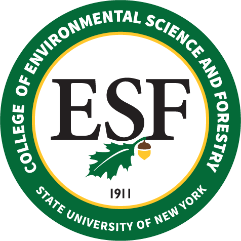 BOARD OF TRUSTEES MEETINGFriday, May 14, 2021PROPOSED RESOLUTIONWHEREAS, the College has jurisdiction over real property known as Heiberg Memorial Forest, and the Department of Environmental Conservation (“DEC”) has jurisdiction over real property known as Kettlebail State Forest, a portion of which is adjacent to the College parcel; andWHEREAS, the DEC has agreed to transfer jurisdiction over a portion of the Kettlebail State Forest, a 3.5 acre parcel located along Tully-Truxton Road in the Town of Truxton, Cortland County; andWHEREAS, the College would benefit from this transfer because it would allow for better access to and maintenance of the Heiberg Forest, increasing trees to be used in production of maple products and generating additional revenues for use by the College; andWHEREAS, the transfer of jurisdiction would occur by order of the Commissioner of General Services; now, therefore be itRESOLVED, that the College of Environmental Science and Forestry Board of Trustees endorses the transfer of jurisdiction of such parcel from the DEC to the College, consistent with the presentation made to the Board. 